Извещение № 23000009270000000035ОпубликованоВерсия 1. Актуальная, от 27.07.2023Дата создания27.07.2023 15:25 (МСК)Дата публикации27.07.2023 16:00 (МСК)Дата изменения27.07.2023 16:00 (МСК)Основные сведения об извещенииВид торговАренда и продажа земельных участков Земельный кодекс Российской Федерации Форма проведенияЭлектронный аукционНаименование процедурыАукцион в электронной форме на право заключения договора аренды земельного участкаЭлектронная площадкаАО «ЕЭТП»Организатор торговКод организации2300000927ОКФС14Публично-правовое образованиеКотласский муниципальный район Архангельской областиПолное наименованиеУПРАВЛЕНИЕ ИМУЩЕСТВЕННО-ХОЗЯЙСТВЕННОГО КОМПЛЕКСА АДМИНИСТРАЦИИ КОТЛАССКОГО МУНИЦИПАЛЬНОГО ОКРУГА АРХАНГЕЛЬСКОЙ ОБЛАСТИИНН2904032049КПП290401001ОГРН1222900007010Юридический адрес165320, Архангельская область, М.О. КОТЛАССКИЙ, РП ШИПИЦЫНО, УЛ СОВЕТСКАЯ д. 53Фактический/почтовый адресобл Архангельская, г.о. Котлас, г Котлас, пл Советов, дом 9Контактное лицоПроскуряков Василий ПетровичТелефон78183721203Адрес электронной почтыuihkkotreg@yandex.ruСведения о правообладателе/инициаторе торговОрганизатор торгов является правообладателем имуществаКод организации2300000927ОКФС14Публично-правовое образованиеКотласский муниципальный район Архангельской областиПолное наименованиеУПРАВЛЕНИЕ ИМУЩЕСТВЕННО-ХОЗЯЙСТВЕННОГО КОМПЛЕКСА АДМИНИСТРАЦИИ КОТЛАССКОГО МУНИЦИПАЛЬНОГО ОКРУГА АРХАНГЕЛЬСКОЙ ОБЛАСТИИНН2904032049КПП290401001ОГРН1222900007010Юридический адрес165320, Архангельская область, М.О. КОТЛАССКИЙ, РП ШИПИЦЫНО, УЛ СОВЕТСКАЯ д. 53Фактический/почтовый адресобл Архангельская, г.о. Котлас, г Котлас, пл Советов, дом 9Информация о лотахСВЕРНУТЬ ВСЕ ЛОТЫЛот 1ОпубликованПраво на заключение договора аренды земельного участка, расположенного по адресу: Российская Федерация, Архангельская область, Котласский муниципальный район, сельское поселение «Черемушское», деревня Борки, ул. Центральная, земельный участок 1/5Основная информацияПредмет торгов (наименование лота)Право на заключение договора аренды земельного участка, расположенного по адресу: Российская Федерация, Архангельская область, Котласский муниципальный район, сельское поселение «Черемушское», деревня Борки, ул. Центральная, земельный участок 1/5Описание лотаЗемельный участок, расположенный по адресу: Российская Федерация, Архангельская область, Котласский муниципальный район, сельское поселение «Черемушское», деревня Борки, ул. Центральная, земельный участок 1/5Извещение на электронной площадке (ссылка)Сведения о предыдущих извещениях (сообщениях)Не имеютсяНачальная цена19 655,00 ₽ Шаг аукциона589,65 ₽ (3,00 %) Размер задатка3 931,00 ₽ (20,00 %) Реквизиты счета для перечисления задаткаПолучательАО "Единая электронная торговая площадка" ИНН7707704692 КПП772501001 Наименование банка получателяФилиал "Центральный" Банка ВТБ (ПАО) в г. Москва Расчетный счет (казначейский счет)40702810510050001273 Лицевой счет— БИК044525411 Корреспондентский счет (ЕКС)30101810145250000411 Назначение платежаПеречисление денежных средств оператору электронной торговой площадки для проведения операций по организации процедур и обеспечению участия в них, лицевой счет № [номер лицевого счета]. Срок и порядок внесения задаткаПредусмотрены Регламентом электронной площадки и ч. 6 Информационного сообщения Порядок возврата задаткаПредусмотрены Регламентом электронной площадки и ч. 6 Информационного сообщения Субъект местонахождения имуществаАрхангельская областьМестонахождение имуществаобл Архангельская, м.р-н Котласский, с.п. Черемушское Российская Федерация, Архангельская область, Котласский муниципальный район, сельское поселение «Черемушское», деревня Борки, ул. Центральная, земельный участок 1/5Категория объектаЗемли населенных пунктовФорма собственностиМуниципальная собственностьСрок заключения договораУказан в Информационном сообщении о проведении аукциона в электронной форме Вид договорадоговор аренды земельного участка Срок аренды20 лет Льгота по арендной платеДанный земельный участок не включен в перечень государственного имущества или перечень муниципального имущества, предусмотренные частью 4 статьи 18 Федерального закона от 24 июля 2007 года N 209-ФЗ "О развитии малого и среднего предпринимательства в Российской Федерации" Ограничения прав на земельный участокНет Максимально допустимые параметры разрешенного строительства объекта капитального строительства (при необходимости)- минимальный отступ от красных линий – 5 м.; - минимальный отступ от границ земельного участка – 3 м.; - предельное количество этажей – 3 этажа; - максимальный процент застройки в границах земельного участка– 40%. Возможность подключения (технологического присоединения) объектов капитального строительства к сетям инженерно-технического обеспечения (за исключением сетей электроснабжения)Получена информация о возможности подключения к сетям электроснабжения. Технической возможности подключения к сетям газоснабжения, теплоснабжения, водоснабжения, водоотведения нет. Информация об обязательствах по сносу здания, сооружения, объекта незавершенного строительства, которые расположены на земельном участкеНет. Информация об обязательствах по приведению в соответствие с установленными требованиями здания, сооружения, объекта незавершенного строительства, которые расположены на земельном участкеНет. ХарактеристикиВид разрешённого использования земельного участкаДля индивидуального жилищного строительства Кадастровый номер земельного участка29:07:141901:601 Площадь земельного участка1 532 м2Регистрационный номер ЕГРОКН- Информация о сведениях из единых государственных реестровЕдиный государственный реестр объектов культурного наследия (памятников истории и культуры) народов Российской Федерации—Изображения лота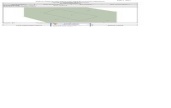 Документы лота367-р от 28.06.2023.pdf991.14 Кб27.07.2023ИноеТребования к заявкамТребования к участникамУказаны в Информационном сообщении о проведении аукциона в электронной форме Перечень документовПредусмотрен п. 5.2. Информационного сообщения Требования к документамПредусмотрены Регламентом электронной площадки и п. 5.2. Информационного сообщения Условия проведения процедурыДата и время начала подачи заявок27.07.2023 17:00 (МСК)Дата и время окончания подачи заявок28.08.2023 10:00 (МСК)Дата рассмотрения заявок29.08.2023Дата и время начала проведения аукциона31.08.2023 12:00 (МСК)Порядок проведения аукционаПредусмотрен Регламентом электронной площадки и ч. 8 Информационного сообщения. Срок отказа организатора от проведения процедуры торговУказан в Информационном сообщении о проведении аукциона в электронной форме Документы извещенияИнформационное сообщение (29_07_141901_601).docx55.66 Кб27.07.2023Документация аукционаПроект договора аренды, ИЖС, д. Борки.docx35.58 Кб27.07.2023Проект договора_Приложение №1_Форма заявки .docx22.27 Кб27.07.2023Форма заявкиВыписка из ЕГРН.pdf342.47 Кб27.07.2023Иное